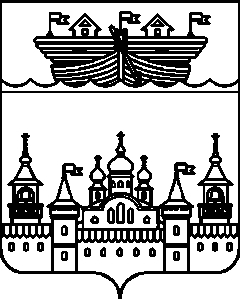 АДМИНИСТРАЦИЯ ГЛУХОВСКОГО СЕЛЬСОВЕТА
ВОСКРЕСЕНСКОГО МУНИЦИПАЛЬНОГО РАЙОНА
НИЖЕГОРОДСКОЙ ОБЛАСТИПОСТАНОВЛЕНИЕ20 мая 2022 года										№ 30О внесении изменений в приложение к постановлению администрации Глуховского сельсовета Воскресенского муниципального района Нижегородской области от 01.09.2017 № 85 «Об утверждении Перечня сведений о расположении объектов капитального строительства в пределах земельных участков на территории Глуховского сельсовета Воскресенского муниципального района Нижегородской области»В соответствии с предусмотренным п.5 ч.1 ст.1 Земельного кодекса РФ принципом единства судьбы земельных участков и прочно связанных с ними объектов, во исполнение Регламента взаимодействия от 28.07.2017 года (подготовленного в соответствии с поручением Росреестра от 22.03.2017 № 09-00665/17@ во исполнение п.9 приказа Минэкономразвития от 16.12.2015 № 943) и в целях обеспечения взаимосвязи разделов Единого государственного реестра недвижимости (далее – ЕГРН), содержащих сведения об объектах недвижимого имущества (зданиях, сооружениях, объектах незавершенного строительства), прочно связанных с земельными участками и раздела ЕГРН, содержащего сведения о таком земельном участке администрация Глуховского сельсовета Воскресенского муниципального района Нижегородской области      п о с т а н о в л я е т:      1. Внести в приложение к постановлению администрации Глуховского сельсовета Воскресенского муниципального района Нижегородской области от 01.09.2017 № 85 «Об утверждении Перечня сведений о расположении объектов капитального строительства в пределах земельных участков на территории Глуховского сельсовета Воскресенского муниципального района Нижегородской области» следующие изменения:1.1.строку 1451 исключить.1.2.строку 1641 исключить.     2. Контроль за выполнением настоящего постановления оставляю за собой.Глава администрации Глуховского сельсовета						        И.Ю. Дубова